Unit 4 Lesson 12: Mentally Add and Subtract TensWU Number Talk: Add and Subtract 10 (Warm up)Student Task StatementFind the value of each expression mentally.1 Introduce Write Numbers, Numbers to 99 by 10Student Task Statement2 Add and Subtract 10Student Task StatementFind the number that makes each equation true.
Then tell what you notice.Talk to your partner. What patterns do you notice?I notice that when I add 10,I notice that when I subtract 10,Find the number that makes each equation true.
After each set of equations, tell what pattern you notice.



I notice that



I notice that



I notice that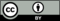 © CC BY 2021 Illustrative Mathematics®